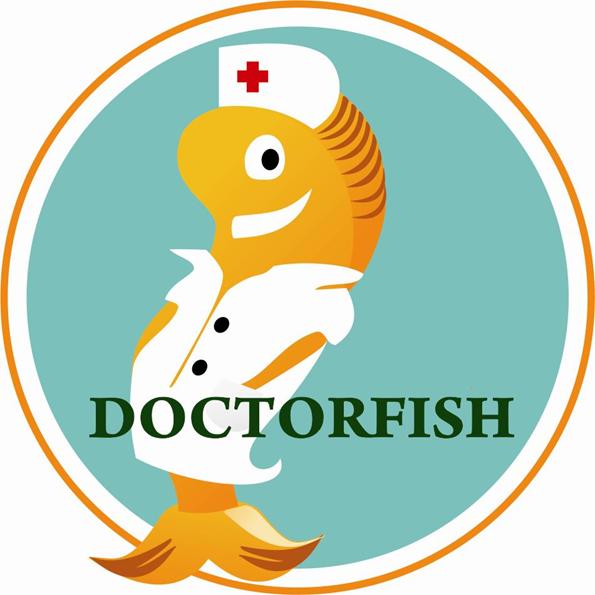 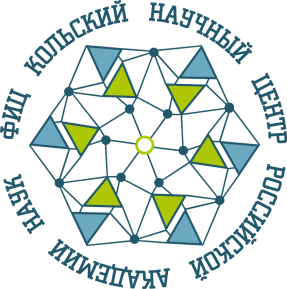 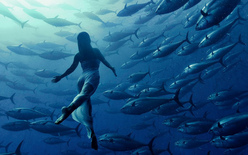 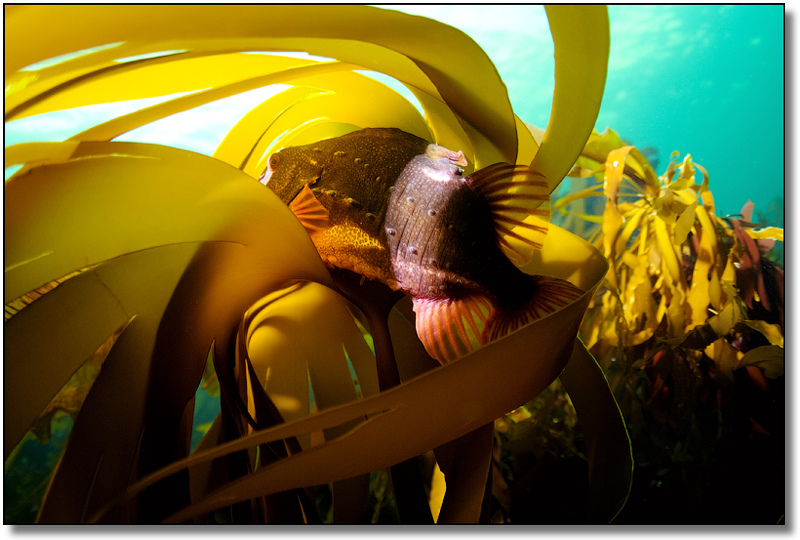 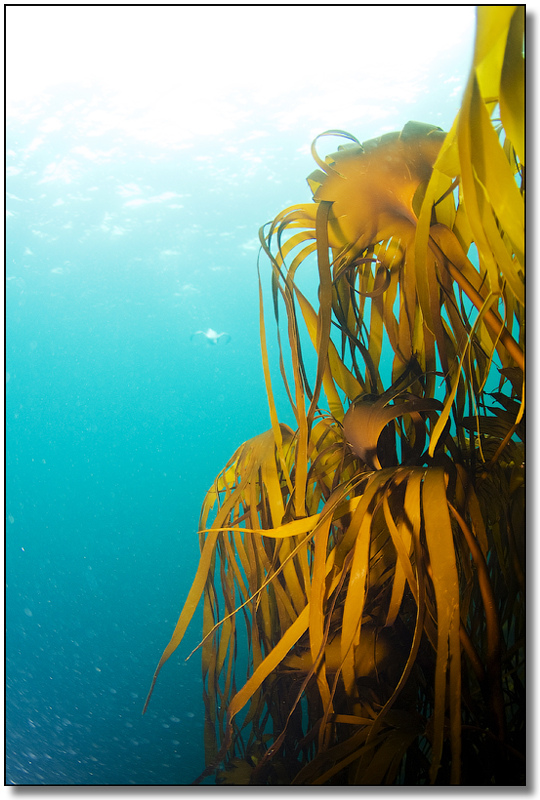 Уважаемые коллеги!Приглашаем Вас принять участие в Международной научно-практической конференции,  «Гидробионты и биотехнологии в Арктической медицине»Научно-Исследовательского центра Медико - биологических  проблем адаптации человека в Арктике Кольского научного центра РАН, которая будет проходить  20-24 июня 2018 года г.Апатиты, Мурманская область, Россия   Конференция проводится в рамках  «Перекрестного года Россия-Япония» на основании межправительственного меморандума о взаимопонимании,  в продолжение укрепления и развития российско-японских отношений.Область исследований – потенциал и возможности использования гидробиологических  ресурсов как источника производства биологически активных веществ, биомедицинских материалов и технологий, основанных на уникальных свойствах гидробионтов по сравнению с другими материалами,  в рамках реализации комплекса научных и прикладных задач, определенных Стратегией развития Арктической зоны Российской Федерации  на период  до 2020 года. Цель конференции – обмен знаниями, опытом и результатами проведения фундаментальных, поисковых и прикладных научных исследований, между академическими экспертами, представителями промышленности и власти, направленных на получение новых методов и организации трансферта технологий,  в области адаптации человека к природным и антропогенным факторам окружающей среды Арктики. Кроме того, это возможность обсудить практические проблемы, с которыми сталкиваются представители науки, промышленности и власти, и лучший способ найти пути их решения. Основные направления работы конференции:1.	«Использование  инновационных  технологий получения  биологически активных веществ из гидробионтов и отходов их переработки предприятиями  рыбной промышленности  с целью производства новых продуктов и утилизации отходов». 2.	 «Создание натуральных медицинских препаратов  и пищевых добавок на основе коллагеновых соединений и других биологически активных веществ, полученных из шкур рыб и других отходов рыбной промышленности в качестве дополнительной  (комплексной)  терапии,  лечения и профилактики болезней организма жителей Арктического региона».Организационный комитет Председатель:Кривовичев Сергей Владимирович - член-корр. РАН,  Председатель ФИЦ КНЦ РАНЗаместитель Председателя: Мегорский Владимир Владимирович- к.м.н. директор НИЦ Медико-биологических проблем адаптации человека в Арктике КНЦ РАНСопредседатели:Маслобоев Владимир Алексеевич – д.т.н. заместитель председателя ФИЦ КНЦ РАН по научной работеМатишов Геннадий Григорьевич-академик, директор, Мурманский Морской Биологический ИнститутГлушков Анатолий Михайлович – Президент  Торгово -Промышленной Палаты  Мурманской области/СевернаяШтемберг Ольга Николаевна-  Председатель подкомитета по новому качеству жизни и устойчивому развитию регионов,  Заместитель председателя Комитета Торгово промышленной палаты Российской Федерации, Учредитель и директор  Фонда  содействия устойчивому развитию территорий и акваторий "ЖИЗНЬ"  PhD.  Государственный советник РФ,  помощник  депутата Государственной  Думы ФС Российской Федерации.Члены Оргкомитета:Белишева Наталья Константиновна – д.б.н. заведующий научным отделом НИЦ МБП КНЦ РАНКотельников Владимир Александрович – начальник научно-инновационного отдела ФИЦ КНЦ РАНМакаревич Павел Робертович - д.б.н., первый заместитель директора по науке Мурманский Морской Биологический ИнститутМакаров Михаил Владимирович- д.б.н., заместитель директора  по аквакультуреМурманский Морской Биологический ИнститутТитов Олег Владимирович- д.г.н. заместитель директора по научной работе Полярный научно-исследовательский институт морского рыбного хозяйства и океанографии им. М.КниповичаМитина Елена Георгиевна  –д.п.н., к.б.н., доцент, профессор, кафедра естественных наук Мурманский Арктический Государственный УниверситетЛукин Анатолий Александрович – д.б.н., профессор, Федеральный селекционно-генетический центр рыбоводства «Ропша»Ершов Александр Михайлович – д.т.н., профессор со-Председатель ВРНС Мурманское отд. Веллер Сергей Борисович- президент Союза промышленников и предпринимателей Мурманской областиСекретариат:Гилярова Юлия Львовна- заместитель директора по международной и инновационной деятельности НИЦ МБП КНЦ РАН Петрашова Дина Александровна–  к.б.н., ученый секретарь НИЦ МБП КНЦ РАН*Контакты  оргкомитета:e-mail: conf@medknc.ru, gilyarova@medknc.ruФормы участия:-Устный доклад-Стендовый доклад-Публикация статьи без доклада.Продолжительность устного доклада 15 минут, пленарного – 30 минут. При подготовке электронной презентации рекомендуем использовать программу MSPowerPoint 97, разрешение монитора768х1024. Размер стенда не более 1,5х1,2 м(ширина)Материалы конференции будут опубликованы на русском и английском языках. в рецензируемом научном журнале Вестник Кольского научного центра РАН, индексируемом в РИНЦ. Организационный взнос- 1500,00 рублейСтоимость публикации- бесплатноВажные даты:До «_25_»апреля 2018 г. Прием заявок и короткой аннотации доклада« 20__»_апреля_ 2018 г. Второе информационное письмо с правилами публикации докладов, информацией о размещении.До « 15__»мая___ 2018 г. Оплата оргвзноса и прием материалов для публикации«_01_»_июня___ 2018 г. Рассылка предварительной программыРабочие языки конференции - русский и английский. Во время заседаний будет обеспечен перевод.ФОРМА РЕГИСТРАЦИИ УЧАСТНИКА*при направлении заявки, в поле электронного письма указать «Тема»: «Гидробионты и биотехнологии» Будем рады видеть вас на конференции!С уважением, Оргкомитетweb: medknc.ru, e-mail:  e-mail: conf@medknc.ru, gilyarova@medknc.ruУчастник:ФамилияИмяОтчествоУченая степень, званиеМесто работы, должностьКонтактные данные:Почтовый адрес(с индексом)Телефон (с кодом страны и города)Адрес электронной почтыФорма участия в конференцииУстный доклад/стендовый доклад/слушательНаправление работы конференции1/2Название докладаАннотация доклада (не более 5 предложений)Необходимость бронирования гостиницыда/нет